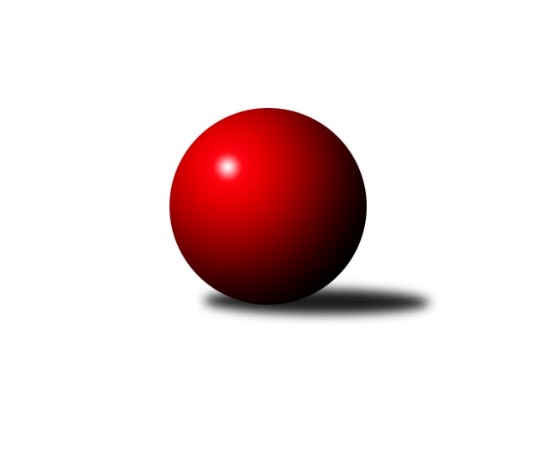 Č.22Ročník 2021/2022	28.4.2024 Krajský přebor Vysočina 2021/2022Statistika 22. kolaTabulka družstev:		družstvo	záp	výh	rem	proh	skore	sety	průměr	body	plné	dorážka	chyby	1.	TJ Třebíč B	16	13	2	1	97.0 : 31.0 	(129.0 : 63.0)	2600	28	1783	817	32.3	2.	TJ BOPO Třebíč A	16	11	2	3	87.0 : 41.0 	(114.5 : 77.5)	2564	24	1759	805	33.8	3.	TJ Spartak Pelhřimov B	16	12	0	4	84.5 : 43.5 	(113.5 : 78.5)	2566	24	1768	799	31.8	4.	TJ Sokol Cetoraz	16	10	0	6	72.0 : 56.0 	(107.0 : 85.0)	2503	20	1735	768	41.3	5.	TJ Nové Město na Moravě B	16	9	0	7	67.0 : 61.0 	(98.0 : 94.0)	2488	18	1732	756	43.4	6.	TJ Sl. Kamenice nad Lipou B	16	5	1	10	52.5 : 75.5 	(88.5 : 103.5)	2452	11	1710	742	54.6	7.	TJ Sl. Kamenice nad Lipou E	16	5	0	11	51.0 : 77.0 	(86.0 : 106.0)	2488	10	1736	752	46	8.	TJ Třebíč C	16	2	1	13	40.0 : 88.0 	(75.0 : 117.0)	2451	5	1716	735	50.2	9.	TJ BOPO Třebíč B	16	1	2	13	25.0 : 103.0 	(52.5 : 139.5)	2230	4	1595	635	76.7Tabulka doma:		družstvo	záp	výh	rem	proh	skore	sety	průměr	body	maximum	minimum	1.	TJ Třebíč B	8	7	1	0	53.5 : 10.5 	(68.0 : 28.0)	2657	15	2765	2566	2.	TJ BOPO Třebíč A	8	7	1	0	52.0 : 12.0 	(66.5 : 29.5)	2564	15	2598	2531	3.	TJ Spartak Pelhřimov B	8	7	0	1	48.5 : 15.5 	(65.0 : 31.0)	2639	14	2760	2535	4.	TJ Sokol Cetoraz	8	5	0	3	36.0 : 28.0 	(52.0 : 44.0)	2435	10	2515	2329	5.	TJ Nové Město na Moravě B	8	5	0	3	35.0 : 29.0 	(52.0 : 44.0)	2529	10	2601	2441	6.	TJ Sl. Kamenice nad Lipou E	8	3	0	5	27.0 : 37.0 	(43.0 : 53.0)	2597	6	2725	2521	7.	TJ Sl. Kamenice nad Lipou B	8	3	0	5	26.0 : 38.0 	(45.0 : 51.0)	2531	6	2601	2473	8.	TJ Třebíč C	8	2	0	6	24.0 : 40.0 	(43.0 : 53.0)	2481	4	2610	2095	9.	TJ BOPO Třebíč B	8	1	2	5	17.0 : 47.0 	(32.0 : 64.0)	2228	4	2361	2119Tabulka venku:		družstvo	záp	výh	rem	proh	skore	sety	průměr	body	maximum	minimum	1.	TJ Třebíč B	8	6	1	1	43.5 : 20.5 	(61.0 : 35.0)	2609	13	2714	2475	2.	TJ Sokol Cetoraz	8	5	0	3	36.0 : 28.0 	(55.0 : 41.0)	2516	10	2655	2452	3.	TJ Spartak Pelhřimov B	8	5	0	3	36.0 : 28.0 	(48.5 : 47.5)	2552	10	2728	2374	4.	TJ BOPO Třebíč A	8	4	1	3	35.0 : 29.0 	(48.0 : 48.0)	2551	9	2699	2445	5.	TJ Nové Město na Moravě B	8	4	0	4	32.0 : 32.0 	(46.0 : 50.0)	2480	8	2665	2341	6.	TJ Sl. Kamenice nad Lipou B	8	2	1	5	26.5 : 37.5 	(43.5 : 52.5)	2483	5	2740	2334	7.	TJ Sl. Kamenice nad Lipou E	8	2	0	6	24.0 : 40.0 	(43.0 : 53.0)	2476	4	2648	2298	8.	TJ Třebíč C	8	0	1	7	16.0 : 48.0 	(32.0 : 64.0)	2451	1	2543	2335	9.	TJ BOPO Třebíč B	8	0	0	8	8.0 : 56.0 	(20.5 : 75.5)	2224	0	2311	2152Tabulka podzimní části:		družstvo	záp	výh	rem	proh	skore	sety	průměr	body	doma	venku	1.	TJ Třebíč B	8	6	1	1	48.0 : 16.0 	(64.0 : 32.0)	2585	13 	3 	1 	0 	3 	0 	1	2.	TJ Spartak Pelhřimov B	8	6	0	2	43.0 : 21.0 	(56.5 : 39.5)	2562	12 	4 	0 	0 	2 	0 	2	3.	TJ BOPO Třebíč A	7	5	1	1	40.0 : 16.0 	(50.5 : 33.5)	2630	11 	4 	0 	0 	1 	1 	1	4.	TJ Sokol Cetoraz	8	4	0	4	31.0 : 33.0 	(43.5 : 52.5)	2472	8 	3 	0 	1 	1 	0 	3	5.	TJ Nové Město na Moravě B	6	3	0	3	22.0 : 26.0 	(33.0 : 39.0)	2455	6 	2 	0 	1 	1 	0 	2	6.	TJ Sl. Kamenice nad Lipou B	7	3	0	4	26.0 : 30.0 	(43.0 : 41.0)	2467	6 	2 	0 	2 	1 	0 	2	7.	TJ Sl. Kamenice nad Lipou E	8	3	0	5	27.0 : 37.0 	(44.0 : 52.0)	2422	6 	2 	0 	2 	1 	0 	3	8.	TJ BOPO Třebíč B	7	1	1	5	15.0 : 41.0 	(30.5 : 53.5)	2256	3 	1 	1 	2 	0 	0 	3	9.	TJ Třebíč C	7	0	1	6	12.0 : 44.0 	(31.0 : 53.0)	2445	1 	0 	0 	2 	0 	1 	4Tabulka jarní části:		družstvo	záp	výh	rem	proh	skore	sety	průměr	body	doma	venku	1.	TJ Třebíč B	8	7	1	0	49.0 : 15.0 	(65.0 : 31.0)	2603	15 	4 	0 	0 	3 	1 	0 	2.	TJ BOPO Třebíč A	9	6	1	2	47.0 : 25.0 	(64.0 : 44.0)	2541	13 	3 	1 	0 	3 	0 	2 	3.	TJ Spartak Pelhřimov B	8	6	0	2	41.5 : 22.5 	(57.0 : 39.0)	2595	12 	3 	0 	1 	3 	0 	1 	4.	TJ Sokol Cetoraz	8	6	0	2	41.0 : 23.0 	(63.5 : 32.5)	2509	12 	2 	0 	2 	4 	0 	0 	5.	TJ Nové Město na Moravě B	10	6	0	4	45.0 : 35.0 	(65.0 : 55.0)	2525	12 	3 	0 	2 	3 	0 	2 	6.	TJ Sl. Kamenice nad Lipou B	9	2	1	6	26.5 : 45.5 	(45.5 : 62.5)	2484	5 	1 	0 	3 	1 	1 	3 	7.	TJ Sl. Kamenice nad Lipou E	8	2	0	6	24.0 : 40.0 	(42.0 : 54.0)	2550	4 	1 	0 	3 	1 	0 	3 	8.	TJ Třebíč C	9	2	0	7	28.0 : 44.0 	(44.0 : 64.0)	2461	4 	2 	0 	4 	0 	0 	3 	9.	TJ BOPO Třebíč B	9	0	1	8	10.0 : 62.0 	(22.0 : 86.0)	2223	1 	0 	1 	3 	0 	0 	5 Zisk bodů pro družstvo:		jméno hráče	družstvo	body	zápasy	v %	dílčí body	sety	v %	1.	Bohumil Drápela 	TJ BOPO Třebíč A 	13	/	15	(87%)	23	/	30	(77%)	2.	Jaroslav Benda 	TJ Spartak Pelhřimov B 	12	/	14	(86%)	19.5	/	28	(70%)	3.	Jiří Rozkošný 	TJ Spartak Pelhřimov B 	12	/	16	(75%)	22	/	32	(69%)	4.	Radek Čejka 	TJ Sokol Cetoraz  	12	/	16	(75%)	21.5	/	32	(67%)	5.	Jiří Partl 	TJ Nové Město na Moravě B 	11	/	12	(92%)	20	/	24	(83%)	6.	Lubomír Horák 	TJ Třebíč B 	11	/	12	(92%)	15	/	24	(63%)	7.	Petr Dobeš st.	TJ Třebíč B 	10	/	12	(83%)	17	/	24	(71%)	8.	Milan Podhradský ml.	TJ Sl. Kamenice nad Lipou B 	10	/	16	(63%)	21	/	32	(66%)	9.	Libor Nováček 	TJ Třebíč B 	9.5	/	11	(86%)	16.5	/	22	(75%)	10.	Roman Svojanovský 	TJ Nové Město na Moravě B 	9	/	13	(69%)	17	/	26	(65%)	11.	Josef Fučík 	TJ Spartak Pelhřimov B 	9	/	14	(64%)	17.5	/	28	(63%)	12.	Daniel Malý 	TJ BOPO Třebíč B 	9	/	16	(56%)	20	/	32	(63%)	13.	Darja Novotná 	TJ Sl. Kamenice nad Lipou E 	9	/	16	(56%)	18.5	/	32	(58%)	14.	Anna Kuběnová 	TJ Nové Město na Moravě B 	9	/	16	(56%)	18	/	32	(56%)	15.	Filip Schober 	TJ Sl. Kamenice nad Lipou B 	9	/	16	(56%)	17.5	/	32	(55%)	16.	Petr Toman 	TJ Třebíč B 	8.5	/	12	(71%)	15	/	24	(63%)	17.	Miroslava Matejková 	TJ Spartak Pelhřimov B 	8	/	10	(80%)	13	/	20	(65%)	18.	Miroslav Ježek 	TJ Třebíč C 	8	/	11	(73%)	16.5	/	22	(75%)	19.	Lukáš Toman 	TJ Třebíč B 	8	/	12	(67%)	17.5	/	24	(73%)	20.	Pavel Šplíchal st.	TJ BOPO Třebíč A 	8	/	13	(62%)	14	/	26	(54%)	21.	Milan Gregorovič 	TJ BOPO Třebíč A 	8	/	14	(57%)	15.5	/	28	(55%)	22.	Petr Zeman 	TJ BOPO Třebíč A 	8	/	14	(57%)	15	/	28	(54%)	23.	Jaroslav Lhotka 	TJ Sokol Cetoraz  	8	/	14	(57%)	14.5	/	28	(52%)	24.	Zdeněk Topinka 	TJ Nové Město na Moravě B 	8	/	15	(53%)	16	/	30	(53%)	25.	František Novotný 	TJ Sokol Cetoraz  	8	/	15	(53%)	16	/	30	(53%)	26.	Kamil Polomski 	TJ BOPO Třebíč B 	8	/	16	(50%)	18	/	32	(56%)	27.	Milan Podhradský 	TJ Sl. Kamenice nad Lipou E 	8	/	16	(50%)	14	/	32	(44%)	28.	Robert Pevný 	TJ Třebíč B 	7	/	7	(100%)	12	/	14	(86%)	29.	Michal Kuneš 	TJ Třebíč B 	7	/	10	(70%)	14	/	20	(70%)	30.	Miroslav Mátl 	TJ BOPO Třebíč A 	7	/	12	(58%)	16.5	/	24	(69%)	31.	Patrik Berka 	TJ Sokol Cetoraz  	7	/	13	(54%)	16	/	26	(62%)	32.	Vladimír Kantor 	TJ Třebíč B 	7	/	14	(50%)	11	/	28	(39%)	33.	Miroslav Votápek 	TJ Sl. Kamenice nad Lipou B 	7	/	15	(47%)	15.5	/	30	(52%)	34.	Pavel Kohout 	TJ Třebíč B 	7	/	15	(47%)	15	/	30	(50%)	35.	Václav Novotný 	TJ Spartak Pelhřimov B 	6.5	/	10	(65%)	12	/	20	(60%)	36.	Filip Šupčík 	TJ BOPO Třebíč A 	6	/	11	(55%)	12	/	22	(55%)	37.	Josef Směták 	TJ Spartak Pelhřimov B 	6	/	12	(50%)	13.5	/	24	(56%)	38.	Marcel Berka 	TJ Sokol Cetoraz  	6	/	13	(46%)	14	/	26	(54%)	39.	Pavel Zedník 	TJ Sl. Kamenice nad Lipou B 	6	/	14	(43%)	13	/	28	(46%)	40.	Adam Rychtařík 	TJ Sl. Kamenice nad Lipou E 	5	/	7	(71%)	11	/	14	(79%)	41.	Vladimír Dřevo 	TJ BOPO Třebíč A 	5	/	7	(71%)	7.5	/	14	(54%)	42.	Jan Grygar 	TJ BOPO Třebíč A 	5	/	8	(63%)	10	/	16	(63%)	43.	Vladimír Berka 	TJ Sokol Cetoraz  	5	/	8	(63%)	10	/	16	(63%)	44.	Bohumil Nentvich 	TJ Spartak Pelhřimov B 	5	/	14	(36%)	12	/	28	(43%)	45.	David Schober ml.	TJ Sl. Kamenice nad Lipou E 	5	/	16	(31%)	13	/	32	(41%)	46.	David Schober st.	TJ Sl. Kamenice nad Lipou B 	4.5	/	13	(35%)	12.5	/	26	(48%)	47.	Dalibor Lang 	TJ Třebíč B 	4	/	6	(67%)	9.5	/	12	(79%)	48.	Petr Bína 	TJ Sl. Kamenice nad Lipou E 	4	/	9	(44%)	8	/	18	(44%)	49.	Václav Rychtařík st.	TJ Sl. Kamenice nad Lipou E 	4	/	9	(44%)	6	/	18	(33%)	50.	Jan Podhradský 	TJ Sl. Kamenice nad Lipou E 	4	/	11	(36%)	10	/	22	(45%)	51.	Tomáš Brátka 	TJ Třebíč C 	4	/	12	(33%)	10	/	24	(42%)	52.	Karel Uhlíř 	TJ Třebíč C 	4	/	14	(29%)	11	/	28	(39%)	53.	Karel Hlisnikovský 	TJ Nové Město na Moravě B 	3	/	3	(100%)	4	/	6	(67%)	54.	Jan Švarc 	TJ Sl. Kamenice nad Lipou B 	3	/	4	(75%)	4	/	8	(50%)	55.	Karel Plíhal 	TJ Třebíč C 	3	/	5	(60%)	6	/	10	(60%)	56.	Michaela Vaníčková 	TJ Nové Město na Moravě B 	3	/	8	(38%)	6.5	/	16	(41%)	57.	Dušan Macek 	TJ Sokol Cetoraz  	3	/	10	(30%)	9	/	20	(45%)	58.	Jaroslav Kasáček 	TJ Třebíč C 	3	/	13	(23%)	8.5	/	26	(33%)	59.	Jiří Faldík 	TJ Nové Město na Moravě B 	3	/	13	(23%)	8	/	26	(31%)	60.	Dominika Štarková 	TJ BOPO Třebíč B 	3	/	16	(19%)	5.5	/	32	(17%)	61.	Petra Schoberová 	TJ Sl. Kamenice nad Lipou E 	2	/	4	(50%)	4	/	8	(50%)	62.	Josef Melich 	TJ Sokol Cetoraz  	2	/	4	(50%)	4	/	8	(50%)	63.	Martin Michal 	TJ Třebíč C 	2	/	10	(20%)	4	/	20	(20%)	64.	Milan Lenz 	TJ Třebíč C 	2	/	11	(18%)	4	/	22	(18%)	65.	Ladislav Štark 	TJ BOPO Třebíč B 	2	/	16	(13%)	4.5	/	32	(14%)	66.	Milan Kalivoda 	TJ Spartak Pelhřimov B 	1	/	1	(100%)	2	/	2	(100%)	67.	Jan Pošusta 	TJ Sokol Cetoraz  	1	/	1	(100%)	2	/	2	(100%)	68.	Milan Kocanda 	TJ Nové Město na Moravě B 	1	/	1	(100%)	1	/	2	(50%)	69.	Lucie Hlaváčová 	TJ Nové Město na Moravě B 	1	/	2	(50%)	3	/	4	(75%)	70.	Libuše Kuběnová 	TJ Nové Město na Moravě B 	1	/	3	(33%)	2.5	/	6	(42%)	71.	Lukáš Melichar 	TJ Spartak Pelhřimov B 	1	/	3	(33%)	2	/	6	(33%)	72.	Gabriela Malá 	TJ BOPO Třebíč B 	1	/	16	(6%)	4	/	32	(13%)	73.	Vladimír Bartoš 	TJ Nové Město na Moravě B 	0	/	1	(0%)	1	/	2	(50%)	74.	Pavel Šplíchal 	TJ BOPO Třebíč B 	0	/	1	(0%)	0.5	/	2	(25%)	75.	Igor Vrubel 	TJ Spartak Pelhřimov B 	0	/	1	(0%)	0	/	2	(0%)	76.	Stanislav Kropáček 	TJ Spartak Pelhřimov B 	0	/	1	(0%)	0	/	2	(0%)	77.	Václav Brávek 	TJ Sokol Cetoraz  	0	/	1	(0%)	0	/	2	(0%)	78.	Ondřej Votápek 	TJ Sl. Kamenice nad Lipou B 	0	/	1	(0%)	0	/	2	(0%)	79.	Zdeněk Toman 	TJ Třebíč C 	0	/	1	(0%)	0	/	2	(0%)	80.	Kamila Jirsová 	TJ Sl. Kamenice nad Lipou E 	0	/	2	(0%)	1.5	/	4	(38%)	81.	Josef Šebek 	TJ Nové Město na Moravě B 	0	/	2	(0%)	1	/	4	(25%)	82.	Petra Svobodová 	TJ Nové Město na Moravě B 	0	/	2	(0%)	0	/	4	(0%)	83.	Marie Ježková 	TJ BOPO Třebíč B 	0	/	2	(0%)	0	/	4	(0%)	84.	Aleš Schober 	TJ Sl. Kamenice nad Lipou E 	0	/	3	(0%)	1	/	6	(17%)	85.	Aleš Hrstka 	TJ Nové Město na Moravě B 	0	/	3	(0%)	0	/	6	(0%)	86.	Jaroslav Šindelář ml.	TJ Sl. Kamenice nad Lipou E 	0	/	3	(0%)	0	/	6	(0%)	87.	Josef Vančík 	TJ Sl. Kamenice nad Lipou B 	0	/	13	(0%)	1	/	26	(4%)	88.	Daniel Kočíř 	TJ BOPO Třebíč B 	0	/	13	(0%)	0	/	26	(0%)Průměry na kuželnách:		kuželna	průměr	plné	dorážka	chyby	výkon na hráče	1.	Pelhřimov, 1-4	2566	1763	802	39.3	(427.8)	2.	Kamenice, 1-4	2564	1789	774	51.9	(427.3)	3.	TJ Třebíč, 1-4	2555	1766	789	39.7	(426.0)	4.	TJ Nové Město n.M., 1-2	2494	1729	764	43.7	(415.7)	5.	TJ Sokol Cetoraz, 1-2	2419	1688	730	43.8	(403.3)	6.	TJ Bopo Třebíč, 1-2	2399	1670	729	50.0	(399.9)Nejlepší výkony na kuželnách:Pelhřimov, 1-4TJ Spartak Pelhřimov B	2760	9. kolo	Miroslava Matejková 	TJ Spartak Pelhřimov B	501	11. koloTJ Spartak Pelhřimov B	2718	11. kolo	Miroslava Matejková 	TJ Spartak Pelhřimov B	491	19. koloTJ Třebíč B	2713	15. kolo	Václav Novotný 	TJ Spartak Pelhřimov B	491	9. koloTJ Spartak Pelhřimov B	2705	15. kolo	Robert Pevný 	TJ Třebíč B	476	15. koloTJ Spartak Pelhřimov B	2653	19. kolo	Miroslava Matejková 	TJ Spartak Pelhřimov B	474	9. koloTJ BOPO Třebíč A	2598	9. kolo	Bohumil Drápela 	TJ BOPO Třebíč A	469	9. koloTJ Spartak Pelhřimov B	2588	12. kolo	Václav Novotný 	TJ Spartak Pelhřimov B	468	21. koloTJ Spartak Pelhřimov B	2588	5. kolo	Filip Schober 	TJ Sl. Kamenice nad Lipou B	467	3. koloTJ Spartak Pelhřimov B	2565	21. kolo	Jiří Partl 	TJ Nové Město na Moravě B	466	12. koloTJ Sl. Kamenice nad Lipou E	2543	19. kolo	Jaroslav Benda 	TJ Spartak Pelhřimov B	464	9. koloKamenice, 1-4TJ Sl. Kamenice nad Lipou B	2740	20. kolo	Adam Rychtařík 	TJ Sl. Kamenice nad Lipou E	506	16. koloTJ Sl. Kamenice nad Lipou E	2725	16. kolo	Vladimír Dřevo 	TJ BOPO Třebíč A	489	4. koloTJ BOPO Třebíč A	2699	4. kolo	Petr Dobeš st.	TJ Třebíč B	486	5. koloTJ Spartak Pelhřimov B	2681	14. kolo	Milan Podhradský ml.	TJ Sl. Kamenice nad Lipou B	486	21. koloTJ Nové Město na Moravě B	2665	18. kolo	Adam Rychtařík 	TJ Sl. Kamenice nad Lipou E	485	4. koloTJ Třebíč B	2665	5. kolo	Jiří Partl 	TJ Nové Město na Moravě B	480	18. koloTJ BOPO Třebíč A	2659	21. kolo	Jan Švarc 	TJ Sl. Kamenice nad Lipou B	474	20. koloTJ Sokol Cetoraz 	2655	22. kolo	David Schober ml.	TJ Sl. Kamenice nad Lipou E	474	18. koloTJ Sl. Kamenice nad Lipou E	2654	4. kolo	Milan Podhradský ml.	TJ Sl. Kamenice nad Lipou B	472	20. koloTJ Spartak Pelhřimov B	2649	8. kolo	Jiří Partl 	TJ Nové Město na Moravě B	472	2. koloTJ Třebíč, 1-4TJ Třebíč B	2765	16. kolo	Karel Uhlíř 	TJ Třebíč C	500	22. koloTJ Spartak Pelhřimov B	2728	22. kolo	Václav Novotný 	TJ Spartak Pelhřimov B	498	22. koloTJ Třebíč B	2718	21. kolo	Lukáš Toman 	TJ Třebíč B	494	16. koloTJ Třebíč B	2714	13. kolo	Libor Nováček 	TJ Třebíč B	492	13. koloTJ Třebíč B	2682	4. kolo	Robert Pevný 	TJ Třebíč B	492	21. koloTJ Třebíč B	2667	14. kolo	Daniel Malý 	TJ BOPO Třebíč B	487	19. koloTJ Sl. Kamenice nad Lipou E	2648	21. kolo	Dalibor Lang 	TJ Třebíč B	480	14. koloTJ BOPO Třebíč A	2640	11. kolo	Dalibor Lang 	TJ Třebíč B	475	16. koloTJ Nové Město na Moravě B	2630	10. kolo	Vladimír Dřevo 	TJ BOPO Třebíč A	475	11. koloTJ Třebíč B	2625	2. kolo	Pavel Kohout 	TJ Třebíč B	474	4. koloTJ Nové Město n.M., 1-2TJ Třebíč B	2602	3. kolo	Jiří Partl 	TJ Nové Město na Moravě B	496	21. koloTJ Nové Město na Moravě B	2601	1. kolo	Jiří Partl 	TJ Nové Město na Moravě B	491	7. koloTJ Nové Město na Moravě B	2584	21. kolo	Roman Svojanovský 	TJ Nové Město na Moravě B	478	3. koloTJ Nové Město na Moravě B	2552	3. kolo	Miroslav Mátl 	TJ BOPO Třebíč A	458	19. koloTJ Nové Město na Moravě B	2547	13. kolo	Marcel Berka 	TJ Sokol Cetoraz 	456	15. koloTJ Nové Město na Moravě B	2547	7. kolo	Roman Svojanovský 	TJ Nové Město na Moravě B	456	1. koloTJ Spartak Pelhřimov B	2529	1. kolo	Jiří Partl 	TJ Nové Město na Moravě B	454	3. koloTJ Sokol Cetoraz 	2514	15. kolo	Petr Toman 	TJ Třebíč B	454	3. koloTJ Třebíč C	2503	21. kolo	Roman Svojanovský 	TJ Nové Město na Moravě B	449	13. koloTJ BOPO Třebíč A	2502	19. kolo	Pavel Kohout 	TJ Třebíč C	449	21. koloTJ Sokol Cetoraz, 1-2TJ Sokol Cetoraz 	2515	11. kolo	Robert Pevný 	TJ Třebíč B	453	18. koloTJ Třebíč B	2507	18. kolo	Petr Zeman 	TJ BOPO Třebíč A	449	12. koloTJ Spartak Pelhřimov B	2479	16. kolo	Josef Melich 	TJ Sokol Cetoraz 	444	6. koloTJ Sokol Cetoraz 	2469	12. kolo	Libor Nováček 	TJ Třebíč B	442	18. koloTJ Sokol Cetoraz 	2455	16. kolo	Kamil Polomski 	TJ BOPO Třebíč B	441	2. koloTJ Nové Město na Moravě B	2455	4. kolo	Milan Podhradský ml.	TJ Sl. Kamenice nad Lipou B	438	6. koloTJ Sokol Cetoraz 	2450	18. kolo	Jaroslav Lhotka 	TJ Sokol Cetoraz 	437	11. koloTJ BOPO Třebíč A	2445	12. kolo	Filip Schober 	TJ Sl. Kamenice nad Lipou B	436	6. koloTJ Sokol Cetoraz 	2445	6. kolo	Darja Novotná 	TJ Sl. Kamenice nad Lipou E	436	11. koloTJ Sokol Cetoraz 	2440	14. kolo	Bohumil Drápela 	TJ BOPO Třebíč A	435	12. koloTJ Bopo Třebíč, 1-2TJ BOPO Třebíč A	2598	6. kolo	Bohumil Drápela 	TJ BOPO Třebíč A	469	6. koloTJ BOPO Třebíč A	2598	1. kolo	Miroslav Mátl 	TJ BOPO Třebíč A	464	8. koloTJ BOPO Třebíč A	2594	8. kolo	Vladimír Dřevo 	TJ BOPO Třebíč A	463	1. koloTJ BOPO Třebíč A	2564	10. kolo	Filip Šupčík 	TJ BOPO Třebíč A	463	20. koloTJ BOPO Třebíč A	2560	22. kolo	Miroslav Ježek 	TJ Třebíč B	458	22. koloTJ BOPO Třebíč A	2536	7. kolo	Robert Pevný 	TJ Třebíč B	457	22. koloTJ BOPO Třebíč A	2534	20. kolo	Filip Šupčík 	TJ BOPO Třebíč A	456	15. koloTJ BOPO Třebíč A	2531	15. kolo	Bohumil Drápela 	TJ BOPO Třebíč A	453	15. koloTJ Třebíč B	2504	22. kolo	Milan Gregorovič 	TJ BOPO Třebíč A	452	8. koloTJ Sokol Cetoraz 	2487	1. kolo	Adam Rychtařík 	TJ Sl. Kamenice nad Lipou E	450	15. koloČetnost výsledků:	8.0 : 0.0	5x	7.5 : 0.5	1x	7.0 : 1.0	11x	6.0 : 2.0	14x	5.0 : 3.0	9x	4.0 : 4.0	4x	3.5 : 4.5	1x	3.0 : 5.0	4x	2.0 : 6.0	13x	1.0 : 7.0	8x	0.0 : 8.0	2x